The Commonwealth of MassachusettsExecutive Office of Health and Human ServicesDepartment of Public Health250 Washington Street, Boston, MA 02108-4619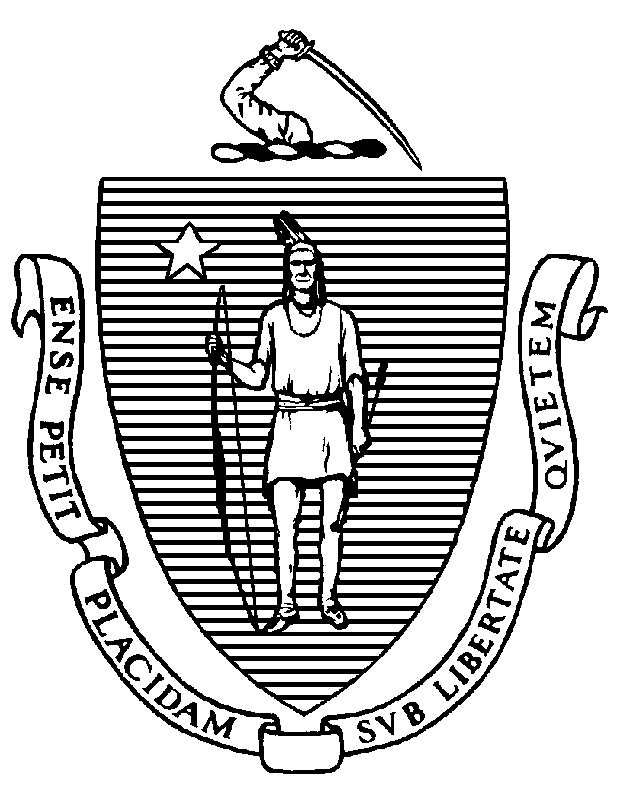 BOARD OF REGISTRATION OF PSYCHOLOGISTSPublic Meeting Minutes of October 13, 2023Board Members Present:	Robert Carey, Jr., Ph.D., Chair Vicky Anderson, Psy.D., Vice Chair (left the meeting at 12:28 p.m., returned at 1:07 p.m.)William Hudgins, Ph.D., Secretary 				Jessica Edwards George, Ph.D. 				Jeffrey Brown, Psy.D. (left the meeting at 1:02 p.m.)Michael O’Halloran (left the meeting at 11:23 a.m., returned at 11:41 a.m.)Staff Present:			Brian Bialas, Executive DirectorMarine Jardonnet, Board CounselLauren McShane, Investigator SupervisorAll Board members and staff appeared by videoconference.  At 9:06 a.m., the meeting was called to order by Dr. Carey. Board BusinessRoll Call for Attendance: Mr. Bialas called the roll of Board members.  Robert Carey, Vicky Anderson, Jessica Edwards George, Jeffrey Brown, William Hudgins, and Michael O’Halloran were in attendance.Public Meeting Minutes of September 8, 2023: After a brief discussion, a motion was made by Dr. Anderson, seconded by Dr. Brown, to approve the Public Meeting Minutes of September 8, 2023.  The motion passed unanimously by a roll call vote.Executive Session Minutes of September 8, 2023: After a brief discussion, a motion was made by Dr. Anderson, seconded by Mr. O’Halloran, to approve the Executive Session Minutes of September 8, 2023.  The motion passed unanimously by a roll call vote.  Monitoring InterviewRicky Greenwald, 2017-000912-IT-ENF, Petition to Terminate ProbationInterview of Ricky Greenwald and Supervisor Margaret Miller: Dr. Greenwald and Dr. Miller appeared to discuss Dr. Greenwald’s petition.Dr. Greenwald explained that his probation was burdensome, but that he “got a lot out of it,” and the organization he runs is better because of it.  Dr. Miller stated that her supervision of Dr. Greenwald was a “productive and rewarding experience,” and that Dr. Greenwald was open and positive throughout.  They reviewed issues that were part of the complaint against him in almost every session.Dr. Greenwald learned to be more mindful of ethical concerns – he is “sharp” about ethics now where he was “fuzzy” before his probation.After a brief discussion, a motion was made by Dr. Anderson, seconded by Dr. Hudgins, to terminate Dr. Greenwald’s probation.  The motion passed unanimously by a roll call vote.Application Reviews – EducationMayron Piccolo: The Board reviewed Dr. Piccolo’s educational documentation.  After a brief discussion, the Board directed Mr. Bialas to ask Dr. Piccolo to provide a translated syllabus for the Man, Culture, and Society course that he claims fulfills the Racial and Ethic Bases of Behavior course requirement.Jennifer DiMaio-McCracken: The Board reviewed Dr. DiMaio-McCracken’s educational documentation.  After a brief discussion, the Board directed Mr. Bialas to ask Dr. DiMaio-McCracken whether she completed a pre-doctoral internship that qualifies under the regulations and to request syllabi from her for the courses she claims meet the Biological Bases of Behavior, Racial and Ethnic Bases of Behavior, and Social Bases of Behavior course requirements.Application Review Interviews – ReinstatementEmil ChiauzziInterview of Emil Chiauzzi: Dr. Chiauzzi appeared to discuss the reinstatement of his license.  He explained that the last time he practiced clinically was in 1996.  Since then, he has been involved in “corporate work,” creating clinical training content, including books and other publications, so he has been exposed to clinical content.  Now he is retired from corporate work and would like to start an independent clinical practice.  He understands that he will need “transition time” and has a psychologist friend he can “lean on” as he “ramps up” his practice.  Dr. Chiauzzi would like to focus on addiction treatment which is what he focused on in the past.  After a brief discussion, the Board directed Dr. Chiauzzi to provide three professional references and the resume of a licensed psychologist who is willing to serve as his consultant for a time to be determined.Andrew MoskowitzInterview of Andrew Moskowitz: Dr. Moskowitz appeared to discuss the reinstatement of his license.  He explained that, in 1999, he became a lecturer at a New Zealand university and worked in the prison system there.  He let his Massachusetts license expire in 2000.  In 2005, he moved to the United Kingdom where his practice was approximately 40% clinical work and 60% academic work.  He later moved to Denmark in 2010 and to Germany in 2016 where he did not practice clinically.  Now he is a professor at George Washington University.  Dr. Moskowitz would like to practice in Massachusetts after he retires.  His clinical work was focused on individuals with “extreme pathology,” but more recently he has been interested in grief work.  Dr. Moskowitz last saw a clinical patient 13 years ago.After a brief discussion, the Board directed Dr. Moskowitz to provide three professional references and the resume of a licensed psychologist who is willing to serve as his consultant for a time to be determined.Application Review – ExperienceAnna Richmon: The Board reviewed Dr. Richmon’s experience documentation.  After a brief discussion, a motion was made by Dr. Anderson, seconded by Dr. Edwards George, to deny Dr. Richmon’s application because, in her internship, she was the only intern, her supervision groups were too large, and her supervisor, as a mental health counselor, did not qualify under the regulations.  The motion passed unanimously by a roll call vote.DiscussionContinuing Education Audit: Ms. McShane appeared to discuss continuing education audits of licensees.  Ms. McShane stated that she must consult with the Office of Legal Counsel to determine an appropriate number of licensees to audit.Policy on Supervision and Teletherapy: The Board considered whether to extend the expiration date of the policy indefinitely.  After a brief discussion, a motion was made by Dr. Edwards George, seconded by Dr. Anderson, to approve the draft policy and extend the expiration date of the policy indefinitely.  The motion passed unanimously by a roll call vote.  MonitoringLisa Cohen, 2019-001356-IT-ENF, 1st Quarterly Monitoring Report: The Board reviewed Dr. Cohen’s report.  After a brief discussion, a motion was made by Dr. Anderson, seconded by Dr. Brown, to accept the report.  The motion passed unanimously by a roll call vote. Open Session for Topics Not Reasonably Anticipated by the Chair 48 Hours in Advance of the MeetingDr. Andrea Barnes from the Massachusetts Psychological Association stated that the Board requires many continuing education credits for a licensee to be reinstated, and that working for the National Health Service in Scotland is like working for an agency.Executive Session (closed under G.L. c. 30A, § 21(a)(7) to comply with G.L. c. 4, § 7, ¶ 26(c) and G.L. c. 214, § 1B – adhering to the public records law and to preserve the confidentiality of medical record information)At 11:23 a.m., a motion was made by Dr. Brown, seconded by Mr. O’Halloran, to (1) exit the public meeting; (2) enter into executive session under G.L. c. 30A, § 21(a)(7) to comply with G.L. c. 4, § 7, ¶ 26(c) and G.L. c. 214, § 1B – adhering to the public records law and to preserve the confidentiality of medical record information, to discuss and evaluate an EPPP accommodation request involving the review of medical records and information of patients; then (3) enter into investigative conference under G.L. c. 112, § 65C to review a settlement offer and conduct case interviews; and (4) at the conclusion of the investigative conference, not return to the public meeting.  The motion passed unanimously by a roll call vote.The Board entered executive session at 11:23 a.m.Mr. O’Halloran left the meeting at 11:23 a.m.See separate executive session minutes.Investigative Conference (closed to conduct investigatory conferences, pursuant to G.L. c. 112, § 65C)The Board entered investigative conference at 11:37 a.m.Mr. O’Halloran returned to the meeting at 11:41 a.m.During the investigative conference, the Board took the following actions:Cases2022-000948-IT-ENF (AK):						Interviewed respondentDr. Anderson left the meeting at 12:28 p.m.CASE-2023-0010 (RG):						Interviewed respondentDr. Brown left the meeting at 1:02 p.m.Dr. Anderson returned to the meeting at 1:07 p.m.Settlement2018-000273-IT-ENF (PS):	DismissAdjournmentAt 1:37 p.m., a motion was made by Mr. O’Halloran, seconded by Dr. Anderson, to adjourn the meeting.  The motion passed unanimously by a roll call vote.The meeting adjourned at 1:37 p.m.The above minutes were approved at the public meeting held on November 10, 2023.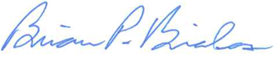 __________________________Brian Bialas, Executive DirectorList of Documents Used During the Public MeetingAgenda of October 13, 2023 MeetingPublic Meeting Minutes of September 8, 2023Executive Session Minutes of September 8, 2023Ricky Greenwald, 2017-000912-IT-ENF, Petition to Terminate ProbationDocuments from Application of Mayron PiccoloDocuments from Application of Jennifer DiMaio-McCrackenReinstatement Request of Emil ChiauzziReinstatement Request of Andrew MoskowitzDocuments from Application of Anna RichmonDraft Policy on Supervision and TeletherapyLisa Cohen, 2019-001356-IT-ENF, 1st Quarterly Monitoring Report 